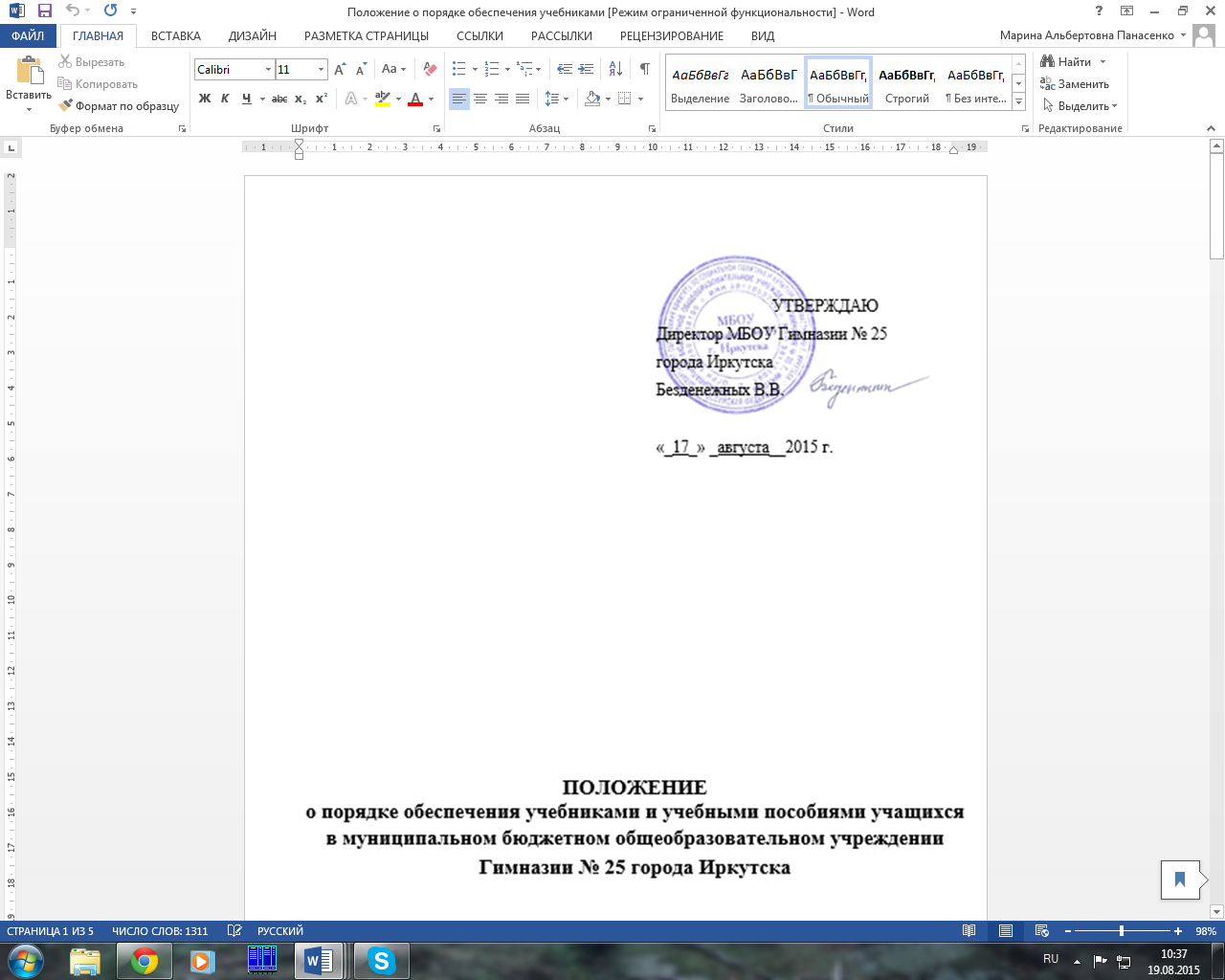 Порядокобеспечения учебниками обучающихся МБОУ Гимназии № 25 города Иркутскана 2015/2016 учебный год Порядок обеспечения учебниками  обучающихся МБОУ Гимназии № 25 городаИркутска на 2015/2016 учебный год разработан в целях своевременного обеспечения учебниками всех учащихся гимназии в полном объёме на текущий учебный год, исключения закупки контрафактных образцов учебников, фактов бесконтрольности при проведении закупочных процедур, в соответствии  со статьей 35 Федерального закона от 29.12.2012 № 273-ФЗ «Об образовании в Российской Федерации», Приказом Министерства образования и науки Российской Федерации от 31.03.2014 № 253 «Об утверждении федерального перечня учебников, рекомендуемых к использованию при реализации имеющих государственную аккредитацию образовательных программ начального общего, основного общего, среднего общего образования»; Порядком организации и осуществления образовательной деятельности по основным общеобразовательным программам – образовательным программам начального общего, основного общего и среднего общего образования, утвержденным приказом Министерства образования и науки Российской Федерации от 30.08.2013 №1015; письмом Министерства образования и науки Российской Федерации от 29 апреля 2014 г. № 08-548 «О федеральном перечне учебников»; письмом Министерства образования Российской Федерации от 22 августа 2012 г. № 08-250 «О введении учебного курса ОРКСЭ»; письмом Министерства образования Российской Федерации от 27 апреля 2007 г. № 03-898 «Методические рекомендации по организации образовательного процесса в общеобразовательных учреждениях по курсу «Основы безопасности жизнедеятельности»; письмом Министерства образования Российской Федерации от 04.03.2010 №03-413 «О методических рекомендациях по реализации элективных курсов»; письмом Министерства образования и науки РФ от 02.02.2015 № НТ – 136/08 «О федеральном перечне учебников»; письмом Министерства Образования Иркутской области от 23.01.2015 № 55-37-466/15 «Об обеспечении учебниками в 2015/2016 учебном году; письмом Министерства образования Иркутской области от 02.07.2015 № 55-37-6194/15 и Службы  по контролю и надзору в сфере образования Иркутской области от 02.07.2017 № 75-37-1237/15 «О формировании учебного плана, плана внеурочной деятельности образовательными организациями Иркутской области на 2015/2016 учебный год; письмом департамента образования г. Иркутска  от 12.05.2015 № 215-74-17471/15 «Об обеспечении муниципальными образовательными учреждениями учащихся учебниками», Программой достижения 100% обеспечения учебниками учащихся гимназии, утверждённой приказом по гимназии № 159 от 10.11.2014г .  Порядок устанавливает следующую последовательность действий участников образовательного процесса:Приказом директора МБОУ Гимназии № 25 города Иркутска назначаютсяответственные за организацию работы по обеспечению учебниками учащихся гимназии: заведующий библиотекой, заместитель директора по научно-методической работе; 2.2 Заведующий библиотекой проводит инвентаризацию библиотечного фонда учебников, выявляет дефициты, определяет способы устранения дефицита недостающих учебников: за счет обменного фонда, средств субвенций на реализацию общеобразовательных программ;	2.3 Заместитель директора по научно-методической работе разрабатывает  и обеспечивает утверждение Положения о порядке обеспечения учащихся учебниками в предстоящем учебном году, Правил пользования учебниками из фонда библиотеки гимназии, План мероприятий по обеспечению учебниками всех учащихся;2.4 Ответственные за обеспечение учебниками (заведующий библиотекой, заместитель директора по научно-методической работе) формируют Перечень учебников на предстоящий учебный год в соответствии с образовательными программами и с учётом их преемственности, организуют согласование на научно-методическом советом гимназии, обеспечивают утверждение директором гимназии; 2.5 Заведующий библиотекой формирует заказ на приобретение недостающих учебников и учебных пособий для обучающихся гимназии на 2015/2016 учебный год (по издательствам) в целях достижения 100% обеспечения, учитывая необходимость закупки комплекта учебников для обучающихся 5 класса в связи с введением федерального государственного образовательного стандарта, учитывая  имеющиеся фонды (со сроком действия до 5 лет), учитывая увеличение контингента обучающихся, списание библиотечного фонда по итогам учебного года и преемственность в использовании учебно-методических комплексов;  2.6 Классные руководители, заместители директора постоянно доводят до родителей информацию о порядке обеспечения всех учащихся гимназии учебниками в предстоящем учебном году на родительских собраниях, через сайт образовательного учреждения, через оформление информационного стенда с размещением на нем:Положения о порядке обеспечения учащихся учебниками в предстоящем учебном году; Правил пользования учебниками из фонда библиотеки общеобразовательного учреждения; Перечень учебников по классам, по которому будет осуществляться образовательный процесс;Сведений о количестве учебников, имеющихся в фонде библиотеки, в муниципальном обменном фонде, объёмы заказов и их исполнение;Сведений об учебниках, которые будут приобретены за счет средств субвенций образовательного учреждения; Минимальные перечни необходимых для организации процесса обучения дидактических материалов для обучающихся (рабочие тетради, прописи, раздаточные дидактические материалы, учебники-практикумы, хрестоматии и т.д.), довести их до сведения родителей;Заместители директора формируют списки обучающихся льготных категорий дляпервоочередного обеспечения учебниками из фондов учебной литературы библиотеки (дети-инвалиды; дети из семей инвалидов; дети из семей беженцев и вынужденных переселенцев; дети, оказавшиеся в трудной жизненной ситуации; дети из малообеспеченных семей, в том числе из многодетных и неполных семей);2.8 Заведующий библиотекой формирует учебные комплекты для каждого класса на текущий год , организует массовую выдачу учебников 1-11 класс;2.9 Заведующий библиотекой представляет информацию на педсовете с анализом книгообеспеченности учебного процесса на текущий год;2.10 Заместители директора осуществляют контроль за организацией учебного процесса учителями в соответствии с утвержденным Перечнем учебников в гимназии;2.11 Заместители директора осуществляют контроль за сохранностью фондов учебников библиотеки через:исполнение Правил пользования учебниками из фондов библиотеки гимназии с определением мер ответственности за утерю или порчу учебников;реализацию единого порядка учета библиотечного фонда учебников; проведение рейдов по сохранности и бережному отношению к учебникам;2.12 Заведующий библиотекой организует массовый прием учебников 1-11 классы, осуществляет процедуры приёма учебников взамен утерянных;3. Ответственным за обеспечение учебниками всех учащихся гимназии в полном объёме является директор гимназии.